МИНИСТЕРСТВО ПРОСВЕЩЕНИЯ РОССИЙСКОЙ ФЕДЕРАЦИИДепартамент образования и науки Тюменской областиДепартамент по образованию Администрации города ТобольскаМуниципальное автономное общеобразовательное учреждение«Средняя общеобразовательная школа №18»РАБОЧАЯ ПРОГРАММАучебного предмета «Литературное чтение»для  2-х  классов начального общего образованияна 2023-2024 учебный год                                                      Составители: Бурибаева О.А.,учителя начальных классов Плеханова И.Ю., учителя начальных классовСаргина В.М., учителя начальных классов                                                                                   Пашкова О.Д.,учителя начальных классовТобольск, 2023 г.ПОЯСНИТЕЛЬНАЯ ЗАПИСКАРабочая программа по учебному предмету «Литературное чтение» (предметная область «Русский язык и литературное чтение») соответствует Федеральной рабочей программе по учебному предмету «Литературное чтение» и включает пояснительную записку, содержание обучения, планируемые результаты освоения программы по литературному чтению. Пояснительная записка отражает общие цели и задачи изучения литературного чтения, место в структуре учебного плана, а также подходы к отбору содержания и планируемым результатам.Содержание обучения представлено тематическими блоками, которые предлагаются для обязательного изучения в каждом классе на уровне начального общего образования. Содержание обучения в каждом классе завершается перечнем универсальных учебных действий (познавательных, коммуникативных, регулятивных), которые возможно формировать средствами литературного чтения с учётом возрастных особенностей обучающихся.Планируемые результаты освоения программы по литературному чтению включают личностные, метапредметные результаты за период обучения, а также предметные достижения обучающегося за каждый год обучения на уровне начального общего образования.ОБЩАЯ ХАРАКТЕРИСТИКА УЧЕБНОГО ПРЕДМЕТА «ЛИТЕРАТУРНОЕ ЧТЕНИЕ»Программа по литературному чтению на уровне начального общего образования составлена на основе требований к результатам освоения программы начального общего образования ФГОС НОО, а также ориентирована на целевые приоритеты духовно-нравственного развития, воспитания и социализации обучающихся, сформулированные в федеральной рабочей программе воспитания.Литературное чтение – один из ведущих учебных предметов уровня начального общего образования, который обеспечивает, наряду с достижением предметных результатов, становление базового умения, необходимого для успешного изучения других предметов и дальнейшего обучения, читательской грамотности и закладывает основы интеллектуального, речевого, эмоционального, духовно-нравственного развития обучающихся.Литературное чтение призвано ввести обучающегося в мир художественной литературы, обеспечить формирование навыков смыслового чтения, способов и приёмов работы с различными видами текстов и книгой, знакомство с детской литературой и с учётом этого направлен на общее и литературное развитие обучающегося, реализацию творческих способностей обучающегося, а также на обеспечение преемственности в изучении систематического курса литературы.ЦЕЛИ ИЗУЧЕНИЯ УЧЕБНОГО ПРЕДМЕТА «ЛИТЕРАТУРНОЕ ЧТЕНИЕ»Приоритетная цель обучения литературному чтению – становление грамотного читателя, мотивированного к использованию читательской деятельности как средства самообразования и саморазвития, осознающего роль чтения в успешности обучения и повседневной жизни, эмоционально откликающегося на прослушанное или прочитанное произведение.Приобретённые обучающимися знания, полученный опыт решения учебных задач, а также сформированность предметных и универсальных действий в процессе изучения литературного чтения станут фундаментом обучения на уровне основного общего образования, а также будут востребованы в жизни.Достижение цели изучения литературного чтения определяется решением следующих задач:формирование у обучающихся положительной мотивации к систематическому чтению и слушанию художественной литературы и произведений устного народного творчества;достижение необходимого для продолжения образования уровня общего речевого развития;осознание значимости художественной литературы и произведений устного народного творчества для всестороннего развития личности человека;первоначальное представление о многообразии жанров художественных произведений и произведений устного народного творчества;овладение элементарными умениями анализа и интерпретации текста, осознанного использования при анализе текста изученных литературных понятий в соответствии с представленными предметными результатами по классам;овладение техникой смыслового чтения вслух, «про себя» (молча) и текстовой деятельностью, обеспечивающей понимание и использование информации для решения учебных задач.Программа по литературному чтению представляет вариант распределения предметного содержания по годам обучения с характеристикой планируемых результатов. Содержание программы по литературному чтению раскрывает следующие направления литературного образования обучающегося: речевая и читательская деятельности, круг чтения, творческая деятельность.В основу отбора произведений для литературного чтения положены общедидактические принципы обучения: соответствие возрастным возможностям и особенностям восприятия обучающимися фольклорных произведений и литературных текстов; представленность в произведениях нравственно-эстетических ценностей, культурных традиций народов России, отдельных произведений выдающихся представителей мировой детской литературы.Важным принципом отбора содержания программы по литературному чтению является представленность разных жанров, видов и стилей произведений, обеспечивающих формирование функциональной литературной грамотности обучающегося, а также возможность достижения метапредметных результатов, способности обучающегося воспринимать различные учебные тексты при изучении других предметов учебного плана начального общего образования.Планируемые результаты изучения литературного чтения включают личностные, метапредметные результаты за период обучения, а также предметные достижения обучающегося за каждый год обучения на уровне начального общего образования.МЕСТО УЧЕБНОГО ПРЕДМЕТА «ЛИТЕРАТУРНОЕ ЧТЕНИЕ» В УЧЕБНОМ ПЛАНЕПредмет «Литературное чтение» преемственен по отношению к предмету «Литература», который изучается в основной школе.На литературное чтение во 2 классе 136 часов (4 часа в неделю).ПЛАНИРУЕМЫЕ ОБРАЗОВАТЕЛЬНЫЕ РЕЗУЛЬТАТЫИзучение литературного чтения в 1-4 классах направлено на достижение обучающимися личностных, метапредметных и предметных результатов освоения учебного предмета.ЛИЧНОСТНЫЕ РЕЗУЛЬТАТЫЛичностные результаты освоения программы предмета «Литературное чтение» достигаются в процессе единства учебной и воспитательной деятельности, обеспечивающей позитивную динамику развития личности младшего школьника, ориентированную на процессы самопознания, саморазвития и самовоспитания. Личностные результаты освоения программы предмета «Литературное чтение» отражают освоение младшими школьниками социально значимых норм и отношений, развитие позитивного отношения обучающихся к общественным, традиционным, социокультурным и духовно-нравственным ценностям, приобретение опыта применения сформированных представлений и отношений на практике.Гражданско-патриотическое воспитание:становление ценностного отношения к своей Родине – России, малой родине, проявление интереса к изучению родного языка, истории и культуре Российской Федерации, понимание естественной связи прошлого и настоящего в культуре общества;осознание своей этнокультурной и российской гражданской идентичности, сопричастности к прошлому, настоящему и будущему своей страны и родного края, проявление уважения к традициям и культуре своего и других народов в процессе восприятия и анализа произведений выдающихся представителей русской литературы и творчества народов России;первоначальные представления о человеке как члене общества, о правах и ответственности, уважении и достоинстве человека, о нравственно-этических нормах поведения и правилах межличностных отношений.Духовно-нравственное воспитание:освоение опыта человеческих взаимоотношений, признаки индивидуальности каждого человека, проявление сопереживания, уважения, любви, доброжелательности и других моральных качеств к родным, близким и чужим людям, независимо от их национальности, социального статуса, вероисповедания;осознание этических понятий, оценка поведения и поступков персонажей художественных произведений в ситуации нравственного выбора;выражение своего видения мира, индивидуальной позиции посредством накопления и систематизации литературных впечатлений, разнообразных по эмоциональной окраске;неприятие любых форм поведения, направленных на причинение физического и морального вреда другим людям Эстетическое воспитание:проявление уважительного отношения и интереса к художественной культуре, к различным видам искусства, восприимчивость к разным видам искусства, традициям и творчеству своего и других народов, готовность выражать своё отношение в разных видах художественной деятельности;приобретение эстетического опыта слушания, чтения и эмоционально-эстетической оценки произведений фольклора и художественной литературы;понимание образного языка художественных произведений, выразительных средств, создающих художественный образ.Трудовое воспитание:осознание ценности труда в жизни человека и общества, ответственное потребление и бережное отношение к результатам труда, навыки участия в различных видах трудовой деятельности, интерес к различным профессиям.Экологическое воспитание:бережное отношение к природе, осознание проблем взаимоотношений человека и животных, отражённых в литературных произведениях;неприятие действий, приносящих ей вред.Ценности научного познания:ориентация в деятельности на первоначальные представления о научной картине мира, понимание важности слова как средства создания словесно-художественного образа, способа выражения мыслей, чувств, идей автора;овладение смысловым чтением для решения различного уровня учебных и жизненных задач;потребность в самостоятельной читательской деятельности, саморазвитии средствами литературы, развитие познавательного интереса, активности, инициативности, любознательности и самостоятельности в познании произведений фольклора и художественной литературы, творчества писателей.МЕТАПРЕДМЕТНЫЕ РЕЗУЛЬТАТЫВ результате изучения предмета «Литературное чтение» в начальной школе у обучающихся будут сформированы познавательные универсальные учебные действия:базовые логические действия:сравнивать произведения по теме, главной мысли (морали), жанру, соотносить произведение и его автора, устанавливать основания для сравнения произведений, устанавливать аналогии;объединять произведения по жанру, авторской принадлежности;определять существенный признак для классификации, классифицировать произведения по темам, жанрам и видам;находить закономерности и противоречия при анализе сюжета (композиции), восстанавливать нарушенную последовательность событий (сюжета), составлять аннотацию, отзыв по предложенному алгоритму;выявлять недостаток информации для решения учебной (практической) задачи на основе предложенного алгоритма;устанавливать причинно-следственные связи в сюжете фольклорного и художественного текста, при составлении плана, пересказе текста, характеристике поступков героев;базовые исследовательские действия:определять разрыв между реальным и желательным состоянием объекта (ситуации) на основе предложенных учителем вопросов;формулировать с помощью учителя цель, планировать изменения объекта, ситуации;сравнивать несколько вариантов решения задачи, выбирать наиболее подходящий (на основе предложенных критериев);проводить по предложенному плану опыт, несложное исследование по установлению особенностей объекта изучения и связей между объектами (часть – целое, причина – следствие);формулировать выводы и подкреплять их доказательствами на основе результатов проведённого наблюдения (опыта, классификации, сравнения, исследования);прогнозировать возможное развитие процессов, событий и их последствия в аналогичных или сходных ситуациях;работа с информацией:выбирать источник получения информации;согласно заданному алгоритму находить в предложенном источнике информацию, представленную в явном виде;распознавать достоверную и недостоверную информацию самостоятельно или на основании предложенного учителем способа её проверки;соблюдать с помощью взрослых (учителей, родителей (законных представителей) правила информационной безопасности при поиске информации в сети Интернет;анализировать и создавать текстовую, видео, графическую, звуковую информацию в соответствии с учебной задачей;самостоятельно создавать схемы, таблицы для представления информации.К концу обучения в начальной школе у обучающегося формируются коммуникативные универсальные учебные действия:общение:воспринимать и формулировать суждения, выражать эмоции в соответствии с целями и условиями общения в знакомой среде;проявлять уважительное отношение к собеседнику, соблюдать правила ведения диалога и дискуссии;признавать возможность существования разных точек зрения;корректно и аргументированно высказывать своё мнение;строить речевое высказывание в соответствии с поставленной задачей;создавать устные и письменные тексты (описание, рассуждение, повествование);готовить небольшие публичные выступления;подбирать иллюстративный материал (рисунки, фото, плакаты) к тексту выступления.К концу обучения в начальной школе у обучающегося формируются регулятивные универсальные учебные действия:самоорганизация:планировать действия по решению учебной задачи для получения результата;выстраивать последовательность выбранных действий;самоконтроль:устанавливать причины успеха/неудач учебной деятельности;корректировать свои учебные действия для преодоления ошибок.Совместная деятельность:формулировать краткосрочные и долгосрочные цели (индивидуальные с учётом участия в коллективных задачах) в стандартной (типовой) ситуации на основе предложенного формата планирования, распределения промежуточных шагов и сроков;принимать цель совместной деятельности, коллективно строить действия по её достижению: распределять роли, договариваться, обсуждать процесс и результат совместной работы;проявлять готовность руководить, выполнять поручения, подчиняться;ответственно выполнять свою часть работы;оценивать свой вклад в общий результат;выполнять совместные проектные задания с опорой на предложенные образцы.ПРЕДМЕТНЫЕ РЕЗУЛЬТАТЫПредметные результаты освоения программы начального общего образования по учебному предмету «Литературное чтение» отражают специфику содержания предметной области, ориентированы на применение знаний, умений и навыков обучающимися в различных учебных ситуациях и жизненных условиях и представлены по годам обучения.2 КЛАССобъяснять важность чтения для решения учебных задач и применения в различных жизненных ситуациях: переходить от чтения вслух к чтению про себя в соответствии с учебной задачей, обращаться к разным видам чтения (изучающее, ознакомительное, поисковое выборочное, просмотровое выборочное), находить в фольклоре и литературных произведениях отражение нравственных ценностей, традиций, быта, культуры разных народов, ориентироваться в нравственно-этических понятиях в контексте изученных произведений;читать вслух целыми словами без пропусков и перестановок букв и слогов доступные по восприятию и небольшие по объёму прозаические и стихотворные произведения в темпе не менее 40 слов в минуту (без отметочного оценивания);читать наизусть с соблюдением орфоэпических и пунктуационных норм не менее 3 стихотворений о Родине, о детях, о семье, о родной природе в разные времена года;различать прозаическую и стихотворную речь: называть особенности стихотворного произведения (ритм, рифма);понимать содержание, смысл прослушанного/прочитанного произведения: отвечать и формулировать вопросы по фактическому содержанию произведения;различать и называть отдельные жанры фольклора (считалки, загадки, пословицы, потешки, небылицы, народные песни, скороговорки, сказки о животных, бытовые и волшебные) и художественной литературы (литературные сказки, рассказы, стихотворения, басни);владеть элементарными умениями анализа и интерпретации текста: определять тему и главную мысль, воспроизводить последовательность событий в тексте произведения, составлять план текста (вопросный, номинативный);описывать характер героя, находить в тексте средства изображения (портрет) героя и выражения его чувств, оценивать поступки героев произведения, устанавливать взаимосвязь между характером героя и его поступками, сравнивать героев одного произведения по предложенным критериям, характеризовать отношение автора к героям, его поступкам;объяснять значение незнакомого слова с опорой на контекст и с использованием словаря; находить в тексте примеры использования слов в прямом и переносном значении;осознанно применять для анализа текста изученные понятия (автор, литературный герой, тема, идея, заголовок, содержание произведения, сравнение, эпитет);участвовать в обсуждении прослушанного/прочитанного произведения: понимать жанровую принадлежность произведения, формулировать устно простые выводы, подтверждать свой ответ примерами из текста;пересказывать (устно) содержание произведения подробно, выборочно, от лица героя, от третьего лица;читать по ролям с соблюдением норм произношения, расстановки ударения, инсценировать небольшие эпизоды из произведения;составлять высказывания на заданную тему по содержанию произведения (не менее 5 предложений);сочинять по аналогии с прочитанным загадки, небольшие сказки, рассказы;ориентироваться в книге/учебнике по обложке, оглавлению, аннотации, иллюстрациям, предисловию, условным обозначениям;выбирать книги для самостоятельного чтения с учётом рекомендательного списка, используя картотеки, рассказывать о прочитанной книге;использовать справочную литературу для получения дополнительной информации в соответствии с учебной задачей.​СОДЕРЖАНИЕ УЧЕБНОГО ПРЕДМЕТА2 КЛАССО нашей Родине. Круг чтения: произведения о Родине (на примере не менее трёх стихотворений И. С. Никитина, Ф. П. Савинова, А. А. Прокофьева ‌и др.‌). Патриотическое звучание произведений о родном крае и природе. Отражение в произведениях нравственно-этических понятий: любовь к Родине, родному краю, Отечеству. Анализ заголовка, соотнесение его с главной мыслью и идеей произведения. Иллюстрация к произведению как отражение эмоционального отклика на произведение. Отражение темы. Родины в изобразительном искусстве (пейзажи И. И. Левитана, И. И. Шишкина, В. Д. Поленова ‌и др.‌).Произведения для чтения: И.С. Никитин «Русь», Ф.П. Савинов «Родина», А.А. Прокофьев «Родина» ‌и другие (по выбору)‌.Фольклор (устное народное творчество). Произведения малых жанров фольклора (потешки, считалки, пословицы, скороговорки, небылицы, загадки по выбору). Шуточные фольклорные произведения – скороговорки, небылицы. Особенности скороговорок, их роль в речи. Игра со словом, «перевёртыш событий» как основа построения небылиц. Ритм и счёт – основные средства выразительности и построения считалки. Народные песни, их особенности. Загадка как жанр фольклора, тематические группы загадок. Сказка – выражение народной мудрости, нравственная идея фольклорных сказок. Особенности сказок разного вида (о животных, бытовые, волшебные). Особенности сказок о животных: сказки народов России. Бытовая сказка: герои, место действия, особенности построения и языка. Диалог в сказке. Понятие о волшебной сказке (общее представление): наличие присказки, постоянные эпитеты, волшебные герои. Фольклорные произведения народов России: отражение в сказках народного быта и культуры.Произведения для чтения: потешки, считалки, пословицы, скороговорки, загадки, народные песни, русская народная сказка «Каша из топора», русская народная сказка «У страха глаза велики», русская народная сказка «Зимовье зверей», русская народная сказка «Снегурочка», сказки народов России ‌(1-2 произведения) и другие.‌Звуки и краски родной природы в разные времена года. Тема природы в разные времена года (осень, зима, весна, лето) в произведениях литературы ‌(по выбору, не менее пяти авторов)‌. Эстетическое восприятие явлений природы (звуки, краски времён года). Средства выразительности при описании природы: сравнение и эпитет. Настроение, которое создаёт пейзажная лирика. Иллюстрация как отражение эмоционального отклика на произведение. Отражение темы «Времена года» в картинах художников (на примере пейзажей И. И. Левитана, В. Д. Поленова, А. И. Куинджи, И. И. Шишкина ‌и др.‌) и музыкальных произведениях (например, произведения П. И. Чайковского, А. Вивальди ‌и др.‌). Произведения для чтения: А.С. Пушкин «Уж небо осенью дышало…», «Вот север, тучи нагоняя…», А.А. Плещеев «Осень», А.К. Толстой «Осень. Обсыпается наш сад…», М.М. Пришвин «Осеннее утро», Г.А. Скребицкий «Четыре художника», Ф.И. Тютчев «Чародейкою Зимою», «Зима недаром злится», И.С. Соколов-Микитов «Зима в лесу», С.А. Есенин «Поёт зима – аукает…», И.З. Суриков «Лето» ‌и другие‌.О детях и дружбе. Круг чтения: тема дружбы в художественном произведении (расширение круга чтения: не менее четырёх произведений Н.Н. Носова, В.А. Осеевой, В.Ю. Драгунского, В.В. Лунина ‌и др.‌). Отражение в произведениях нравственно-этических понятий: дружба, терпение, уважение, помощь друг другу. Главная мысль произведения. Герой произведения (введение понятия «главный герой»), его характеристика (портрет), оценка поступков.Произведения для чтения: Л.Н. Толстой «Филиппок», Е.А. Пермяк «Две пословицы», Ю.И. Ермолаев «Два пирожных», В.А. Осеева «Синие листья», Н.Н. Носов «На горке», «Заплатка», А.Л. Барто «Катя», В.В. Лунин «Я и Вовка», В.Ю. Драгунский «Тайное становится явным» ‌и другие (по выбору)‌.Мир сказок. Фольклорная (народная) и литературная (авторская) сказка: «бродячие» сюжеты (произведения по выбору, не менее четырёх). Фольклорная основа авторских сказок: сравнение сюжетов, героев, особенностей языка. Составление плана произведения: части текста, их главные темы. Иллюстрации, их значение в раскрытии содержания произведения.Произведения для чтения: народная сказка «Золотая рыбка», А.С. Пушкин «Сказка о рыбаке и рыбке», народная сказка «Морозко», В.Ф. Одоевский «Мороз Иванович», В.И. Даль «Девочка Снегурочка» ‌и другие‌.О братьях наших меньших. Жанровое многообразие произведений о животных (песни, загадки, сказки, басни, рассказы, стихотворения; произведения по выбору, не менее пяти авторов). Дружба людей и животных – тема литературы (произведения Е. И. Чарушина, В. В. Бианки, С. В. Михалкова, Б. С. Житкова, М. М. Пришвина ‌и др.‌). Отражение образов животных в фольклоре (русские народные песни, загадки, сказки). Герои стихотворных и прозаических произведений о животных. Описание животных в художественном и научно-познавательном тексте. Нравственно-этические понятия: отношение человека к животным (любовь и забота). Особенности басни как жанра литературы, прозаические и стихотворные басни (на примере произведений И. А. Крылова, Л. Н. Толстого). Мораль басни как нравственный урок (поучение). Знакомство с художниками-иллюстраторами, анималистами (без использования термина): Е. И. Чарушин, В. В. Бианки.Произведения для чтения: И.А. Крылов «Лебедь, Щука и Рак», Л.Н. Толстой «Лев и мышь», М.М. Пришвин «Ребята и утята», Б.С. Житков «Храбрый утёнок», В.Д. Берестов «Кошкин щенок», В.В. Бианки «Музыкант», Е.И. Чарушин «Страшный рассказ», С.В. Михалков «Мой щенок» ‌и другие (по выбору)‌.О наших близких, о семье. Тема семьи, детства, взаимоотношений взрослых и детей в творчестве писателей и фольклорных произведениях ‌(по выбору)‌. Отражение нравственных семейных ценностей в произведениях о семье: любовь и сопереживание, уважение и внимание к старшему поколению, радость общения и защищённость в семье. Тема художественных произведений: Международный женский день, День Победы.Произведения для чтения: Л.Н. Толстой «Отец и сыновья», А.А. Плещеев «Песня матери», В.А. Осеева «Сыновья», С.В. Михалков «Быль для детей», С.А. Баруздин «Салют» ‌и другое (по выбору)‌.Зарубежная литература. Круг чтения: литературная (авторская) сказка ‌(не менее двух произведений)‌: зарубежные писатели-сказочники (Ш. Перро, Х.-К. Андерсен ‌и др.‌). Характеристика авторской сказки: герои, особенности построения и языка. Сходство тем и сюжетов сказок разных народов. Составление плана художественного произведения: части текста, их главные темы. Иллюстрации, их значение в раскрытии содержания произведения.Произведения для чтения: Ш. Перро «Кот в сапогах», Х.-К. Андерсен «Пятеро из одного стручка» ‌и другие (по выбору)‌.Библиографическая культура (работа с детской книгой и справочной литературой). Книга как источник необходимых знаний. Элементы книги: содержание или оглавление, аннотация, иллюстрация. Выбор книг на основе рекомендательного списка, тематические картотеки библиотеки. Книга учебная, художественная, справочная.Изучение литературного чтения во 2 классе способствует освоению на пропедевтическом уровне ряда универсальных учебных действий: познавательных универсальных учебных действий, коммуникативных универсальных учебных действий, регулятивных универсальных учебных действий, совместной деятельности.Базовые логические и исследовательские действия как часть познавательных универсальных учебных действий способствуют формированию умений:читать вслух целыми словами без пропусков и перестановок букв и слогов доступные по восприятию и небольшие по объёму прозаические и стихотворные произведения (без отметочного оценивания);сравнивать и группировать различные произведения по теме (о Родине,о родной природе, о детях, о животных, о семье, о чудесах и превращениях),по жанрам (произведения устного народного творчества, сказка (фольклорнаяи литературная), рассказ, басня, стихотворение);характеризовать (кратко) особенности жанров (произведения устного народного творчества, литературная сказка, рассказ, басня, стихотворение);анализировать текст сказки, рассказа, басни: определять тему, главную мысль произведения, находить в тексте слова, подтверждающие характеристику героя, оценивать его поступки, сравнивать героев по предложенному алгоритму, устанавливать последовательность событий (действий) в сказке и рассказе;анализировать текст стихотворения: называть особенности жанра (ритм, рифма), находить в тексте сравнения, эпитеты, слова в переносном значении, объяснять значение незнакомого слова с опорой на контекст и по словарю.Работа с информацией как часть познавательных универсальных учебных действий способствует формированию умений:соотносить иллюстрации с текстом произведения;ориентироваться в содержании книги, каталоге, выбирать книгу по автору, каталогу на основе рекомендованного списка;по информации, представленной в оглавлении, в иллюстрациях предполагать тему и содержание книги;пользоваться словарями для уточнения значения незнакомого слова.Коммуникативные универсальные учебные действия способствуют формированию умений:участвовать в диалоге: отвечать на вопросы, кратко объяснять свои ответы, дополнять ответы других участников, составлять свои вопросы и высказыванияна заданную тему;пересказывать подробно и выборочно прочитанное произведение;обсуждать (в парах, группах) содержание текста, формулировать (устно) простые выводы на основе прочитанного (прослушанного) произведения;описывать (устно) картины природы;сочинять по аналогии с прочитанным загадки, рассказы, небольшие сказки;участвовать в инсценировках и драматизации отрывков из художественных произведений.Регулятивные универсальные учебные действия способствуют формированию умений:оценивать своё эмоциональное состояние, возникшее при прочтении (слушании) произведения;удерживать в памяти последовательность событий прослушанного (прочитанного) текста;контролировать выполнение поставленной учебной задачи при чтении(слушании) произведения;проверять (по образцу) выполнение поставленной учебной задачи.Совместная деятельность способствует формированию умений:выбирать себе партнёров по совместной деятельности;распределять работу, договариваться, приходить к общему решению, отвечать за общий результат работы. ТЕМАТИЧЕСКОЕ ПЛАНИРОВАНИЕ2 КЛАСС ПОУРОЧНОЕ ПЛАНИРОВАНИЕ 2 КЛАСС УЧЕБНО-МЕТОДИЧЕСКОЕ ОБЕСПЕЧЕНИЕ ОБРАЗОВАТЕЛЬНОГО ПРОЦЕССАОБЯЗАТЕЛЬНЫЕ УЧЕБНЫЕ МАТЕРИАЛЫ ДЛЯ УЧЕНИКА​‌• Литературное чтение: 2-й класс: учебник: в 2 частях, 2 класс/ Климанова Л.Ф., Горецкий В.Г., Голованова М.В. и другие, Акционерное общество «Издательство «Просвещение»‌​​‌1. Литературное чтение. Учебник. 2 класс. В 2 ч. Ч.1/ (сост. Л.Ф. Климанова, В.Г.Горецкий, Л.А. Виноградская), М.: Просвещение, ‌​МЕТОДИЧЕСКИЕ МАТЕРИАЛЫ ДЛЯ УЧИТЕЛЯ​‌1. Литературное чтение. Учебник. 2 класс. В 2 ч. Ч.1/ (сост. Л.Ф. Климанова, В.Г. Горецкий, Л.А. Виноградская), М.: Просвещение, 2011 г.
 2. Литературное чтение. Учебник. 2 класс. В 2 ч. Ч.2/ (сост. Л.Ф. Климанова, В.Г. Горецкий, Л.А. Виноградская), М.: Просвещение, 2011 г.
 3. Климанова Л.Ф. Уроки литературного чтения. Поурочные разработки. 2 класс. / М.: Просвещение, 2011 г.ЦИФРОВЫЕ ОБРАЗОВАТЕЛЬНЫЕ РЕСУРСЫ И РЕСУРСЫ СЕТИ ИНТЕРНЕТ​​https://m.edsoo.ru/8bc47e88https://resh.edu.ru/subject/32/Рассмотренона заседании ШМО учителей (название)Протокол №1 от 28.08.2023           Согласовано  Заместитель директора по УВР Павлова С.И. 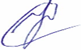 «31» августа 2023 г                     Утвержденоприказом МАОУ СОШ №18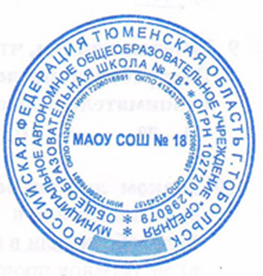 от 31.08.2023 №151-О№ п/п Наименование разделов и тем программы Количество часовКоличество часовКоличество часовОсновные виды деятельности обучающихсяВиды деятельности по формированию функциональной грамотности обучающихсяЭлектронные (цифровые) образовательные ресурсы Воспитательный компонент,Профориентационный минимум№ п/п Наименование разделов и тем программы Всего Контрольные работы Практические работы Основные виды деятельности обучающихсяВиды деятельности по формированию функциональной грамотности обучающихсяЭлектронные (цифровые) образовательные ресурсы Воспитательный компонент,Профориентационный минимум1О нашей Родине 6  1  0 Учебный диалог: определение учебной задачи изучения произведений данного раздела; Слушание стихотворных произведений, оценка своей эмоциональной реакции на прослушанное произведение, определение темы (не менее трёх стихотворений). Участие в учебном диалоге: выделение и обсуждение главной мысли произведения — любовь к Родине неотделима от любви к родной земле и её природе;Работа с текстом произведения: читать отдельные строфы, задание на поисковое чтение: ответы на вопросы. Составление своего высказывания по содержанию произведения (не менее 5 предложений);Распознавание прозаического и стихотворного произведений, сравнение произведений разных авторов на одну тему, заполнение таблицы, проверка результатов своей работы;Задания на поисковое выборочное чтение: например, объяснение понятий «Родина», «Русь», «Отечество» с подтверждением своего ответа примерами из текста, нахождение значения слов в словаре (Русь, Родина, родные, род, Отечество);Выразительное чтение наизусть стихотворений о Родине (одно по выбору);Составление устного рассказа по репродукциям картин художников Прогнозируют содержание читаемого. Отвечают на вопросы в виде тестов.Выявляют в тексте слова и выражения, значения которых непонятно, и осознавать потребность в выяснении их смысла.https://uchi.ruhttps://resh.edu.ruhttps://education.yandex.ruhttps://m.edsoo.ru/7f411a40Вовлечение школьников в интересную и полезную для них деятельность, которая предоставит им возможность самореализоваться в ней, приобрести социально значимые знания, развить в себе важные для своего личностного развития социально значимые отношения, получить опыт участия в социально значимых делах. Формирование у школьников общих представлений о роли труда в жизни людей; расширение знаний о производственной деятельности людей, о технике; воспитание уважения к людям труда2Фольклор (устное народное творчество) 16  1  0 Работа со схемой «Малые жанры фольклора»Участие в учебном диалоге: обсуждение значения пословицы, пословица как главная мысль произведения; Упражнение в чтении вслух целыми словами малых жанров фольклора: потешек, считалок, скороговорок, небылиц, загадок(по выбору);Групповая работа: чтение скороговорок с увеличением темпа, проведение конкурса «Лучший чтец скороговорок»;Работа с текстом: анализ юмористических событий в небылицах, нахождение созвучных (рифмованных) слов ;Упражнение в чтении народных песен с учётом их назначения Чтение загадок и объединение их по темам;Упражнение на распознавание отдельных малых жанров фольклора (потешка, пословица, загадка, считалка, небылица);Сочинение по аналогии небылиц, загадок, считалок;Чтение молча (про себя) небольших по объёму сказок о животных: Сравнение сказок о животных народов России.  Слушание сказок, различение бытовой и волшебной сказок, характеристика особенностей каждой Сравнение героев бытовых и волшебных сказок, нахождение и выразительное чтение диалогов;Работа с текстом сказок: определение последовательности событий, выделение опорных слов, составление плана произведения (номинативный);Пересказ (устно) текста произведения подробно (с учётом всех сюжетных линий);Задание на поисковое выборочное чтение: нахождение в тексте сказки национальных особенностей (например, имя героя, название жилища, предметов одежды и т. д.). Учебный диалог: обсуждение нравственно-этических понятий (о труде, дружбе, добре, семье) в фольклорных произведениях;Дифференцированная работа в группах: составление сценария народной сказки, определение фрагмента для чтения по ролям, освоение ролей для инсценирования, разучивание текста, представление отдельных эпизодов (драматизация) или всей сказки;Прогнозируют содержание читаемого. Отвечают на вопросы в виде тестов.Выявляют в тексте слова и выражения, значения которых непонятно, и осознавать потребность в выяснении их смысла. https://uchi.ruhttps://resh.edu.ruhttps://education.yandex.ruhttps://m.edsoo.ru/7f411a40Знакомство школьников с профессиями окружающих людей (родителей, знакомых), расширение их представлений о разных профессиях; развитие умения устанавливать отношения в трудовых группах, осваивать различные умения и навыки трудовой деятельности.Формирование в кружках, секциях, клубах, студиях и т.п. детско-взрослых общностей, которые могли бы объединять детей и педагогов общими позитивными эмоциями и доверительными отношениями друг к другу. 3Звуки и краски родной природы в разные времена года (осень) 8  0  0 Учебный диалог: знакомство с новым разделом, определение учебной задачи, обсуждение вопросов «О чём ты узнаешь?»,«Чему ты будешь учиться?»;Слушание стихотворных произведений: Обсуждение прослушанного произведения: ответ на вопрос «Какое настроение вызывает произведение? Почему? С чем сравнивает поэт осенний лес?»;Работа с текстом произведения: упражнение в нахождении сравнений и эпитетов, выделение в тексте слов, использованных в прямом и переносном значении, наблюдение за рифмой и ритмом стихотворения, объяснение образных слов и выражений, поиск значения слова по словарю;Выразительное чтение с интонационным выделением знаков препинания, с соблюдением орфоэпических и пунктуационных норм;Чтение молча (про себя) небольших по объёму прозаических произведений об осени, доступных для восприятия младшими школьниками Контроль восприятия произведения, прочитанного молча (про себя): определение формы (прозаическое или стихотворное), ответы на вопросы по фактическому содержанию текста;Упражнение на сравнение произведений писателей на одну тему, определение понравившегося, объяснение своего выбора;Дифференцированное задание: выборочный пересказ (устно) отдельного эпизода; Чтение наизусть стихотворения об осенней природе (1—2 по выбору);Рассматривание репродукций картин художников художников и/или на основе личного опыта с использованием средств выразительности: сравнений, эпитетов; Выбор книги для самостоятельного чтения с учётом рекомендательного списка произведений об осени;Прогнозируют содержание читаемого. Отвечают на вопросы в виде тестов.Выявляют в тексте слова и выражения, значения которых непонятно, и осознавать потребность в выяснении их смысла. Читают научно-популярные тексты, сопоставляют тексты ,читают задания отвечают на них в тестовой форме. Придумывают заголовок. Анализируют тексты. Находят главную мысль, сформулированную в тексте. Отвечают на вопросы по содержанию словами текста.Ознакомление школьников с конкретным направлением, с социальной реальностью в повседневной жизни: осознавать значимость чтения для личного развития; формирование потребности в систематическом чтении; использовать разные виды чтения (ознакомительное, изучающее, выборочное, поисковое); уметь самостоятельно выбирать интересующую литературу; пользоваться справочными источниками для понимания и получения дополнительной информации.https://uchi.ruhttps://resh.edu.ruhttps://education.yandex.ruhttps://m.edsoo.ru/7f411a40Выработка первых навыков организации своей работы и работы товарищей; формирование активности и инициативности, способствующих в дальнейшем поиску полезных дел; формирование чувства ответственности за качество выполняемой работы.Создание в детских объединениях традиций, задающих их членам определенные социально значимые формы поведения; - поддержку в детских объединениях школьников с ярко выраженной лидерской позицией и установкой на сохранение и поддержание накопленных социально значимых традиций.4О детях и дружбе 12  1  0 Учебный диалог: знакомство с новым разделом, определение учебной задачи, обсуждение вопросов: «О чём ты узнаешь?»,«Чему ты будешь учиться?»;Чтение целыми словами без пропусков и перестановок, постепенно переходя от чтения вслух к чтению про себя произведений о детях. Учебный диалог: определение темы и главной мысли произведения, соотнесение главной мысли с пословицей, подбор пословиц к тексту;Работа с текстом произведения (изучающее и поисковое выборочное чтение): ответы на вопросы, характеристика героя, установление взаимосвязи между характером героя и его поступками, нахождение описания героя, оценка его поступков (с опорой на текст);Упражнение на сравнение героев одного произведения по предложенному алгоритму;Обсуждение авторской позиции, выражение своего отношения к героям с подтверждением примерами из текста;Работа в парах: определение последовательности событий в произведении, составление вопросного плана текста с выделением эпизодов, обсуждение результатов деятельности;Подробный пересказ (устно) содержания произведения Упражнение в умении формулировать вопрос по фактическому одержанию прочитанного произведения;Работа в группах: сравнение предложенных текстов художественных произведений (распознавание жанров), заполнение таблицы, проверка своего результата;Дифференцированная работа: пересказ (устно) текста произведения от третьего лица;Проверочная работа: демонстрация начитанности и сформированности специальных читательских умений: соотнесение фамилий авторов с заголовками произведений, определение тем указанных произведений, различение жанров произведения, нахождение ошибки в предложенной последовательности событий одного из произведений, приведение примеров пословиц на определённую тему и другие задания; Проверка своей работы по предложенному образцу;Составление выставки книг писателей на тему о детях, о дружбе;Рассказ о главном герое прочитанного произведения по предложенному алгоритму;Прогнозируют содержание читаемого. Отвечают на вопросы в виде тестов.Выявляют в тексте слова и выражения, значения которых непонятно, и осознавать потребность в выяснении их смысла. Читают научно-популярные тексты, сопоставляют тексты ,читают задания отвечают на них в тестовой форме. Придумывают заголовок. Анализируют тексты. Находят главную мысль, сформулированную в тексте. Отвечают на вопросы по содержанию словами текста.Ознакомление школьников с конкретным направлением, с социальной реальностью в повседневной жизни: осознавать значимость чтения для личного развития; формирование потребности в систематическом чтении; использовать разные виды чтения (ознакомительное, изучающее, выборочное, поисковое); уметь самостоятельно выбирать интересующую литературу; пользоваться справочными источниками для понимания и получения дополнительной информации.https://uchi.ruhttps://resh.edu.ruhttps://education.yandex.ruhttps://m.edsoo.ru/7f411a40Использование разнообразных приемов и методов: мини-лекции о содержании профессии, рисуночные методики, игры, связанные с профессией, беседы со специалистами – родителями, оформление уголка профессии или папки с вырезками из газет, журналов, фотографий с экскурсий на предприятия 5Мир сказок 12  0  0 Учебный диалог: знакомство с новым разделом, определение учебной задачи, обсуждение вопросов: «О чём ты узнаешь?»,«Чему ты будешь учиться?»;Упражнение в чтении целыми словами без пропусков и перестановок с постепенным переходом от чтения вслух к чтению про себя фольклорных и литературных сказок. Задание на сравнение фольклорной и литературной (авторской) сказки: нахождение признаков народной сказки, используемых в авторском произведении сказочного жанра;Учебный диалог: обсуждение ответов на вопросы учебника, приведение примеров из текста, установление сходств тем, героев, сюжетов, осознание понятия «бродячий сюжет» (без предъявления термина); Выполнение заданий при работе с текстом (изучающее и поисковое выборочное чтение): определение главной мысли сказки, соотнесение её с пословицей, характеристика героя, установление взаимосвязи между характером героя и его поступками, описание характера героя, нахождение портрета героя;Работа с текстом произведения: определение последовательности событий в произведении, конструирование (моделирование) плана произведения: деление текста на смысловые части, определение эпизодов, выделение опорных слов для каждой части плана, озаглавливание части (формулировать вопрос или назывное предложение по каждой части текста);Упражнение на формулирование вопросов по фактическому содержанию прочитанного произведения; Пересказ (устно) содержания сказки выборочно;Упражнение на узнавание по иллюстрациям названия сказок;Работа в группах: выбор сказки, определение эпизода, распределение ролей, инсценирование отдельных частей произведения;Работа с книгами по теме «Сказки»: выбирать, называть, представлять книги с народными и авторскими сказками;Чтение книг с авторскими сказками: работа с предисловием, аннотацией, оглавлением, составление выставки книг по изучаемой теме;Работа со схемой: распознавание сказок (фольклорные и авторские), приведение примеров; Поиск информации: получение дополнительной информации об авторах литературных сказок, представление своего сообщения в классе;Прогнозируют содержание читаемого. Отвечают на вопросы в виде тестов.Выявляют в тексте слова и выражения, значения которых непонятно, и осознавать потребность в выяснении их смысла. Читают научно-популярные тексты, сопоставляют тексты ,читают задания отвечают на них в тестовой форме. Придумывают заголовок. Анализируют тексты. Находят главную мысль, сформулированную в тексте. Отвечают на вопросы по содержанию словами текста.Ознакомление школьников с конкретным направлением, с социальной реальностью в повседневной жизни: осознавать значимость чтения для личного развития; формирование потребности в систематическом чтении; использовать разные виды чтения (ознакомительное, изучающее, выборочное, поисковое); уметь самостоятельно выбирать интересующую литературу; пользоваться справочными источниками для понимания и получения дополнительной информации.https://uchi.ruhttps://resh.edu.ruhttps://education.yandex.ruhttps://m.edsoo.ru/7f411a40Расширять интересы детей через организацию исследовательской деятельности.Дать возможность обучающимся представить себя в роли понравившейся профессии через игровые ситуации.Мотивировать детей к учёбе и труду через профориентационные игры.Побуждать обучающихся к приобретению опыта общения через игру6Звуки и краски родной природы в разные времена года (зима) 12  1  0 Учебный диалог: знакомство с новым разделом, определение учебной задачи, обсуждение вопросов: «О чём ты узнаешь?»,«Чему ты будешь учиться?»;Слушание стихотворных произведений о зимней природе. Чтение молча (про себя) небольших по объёму прозаических произведений о зиме, доступных для восприятия младшими школьниками. Контроль восприятия произведения, прочитанного молча (про себя): ответы на вопросы по фактическому содержанию текста;Работа с текстом произведения: сравнение описаний зимней природы в стихотворных и повествовательных текстах, объяснение образных слов и выражений, работа со словарём: поиск значения незнакомых слов, нахождение в тексте сравнений и эпитетов, приведение примеров использования слов в прямом и переносном значении, определение особенностей стихотворного произведения (ритм, рифма); Чтение наизусть с интонационным выделением знаков препинания, с соблюдением орфоэпических и пунктуационных норм стихотворения о зимней природе (1—2 по выбору);Чтение произведений новогодней тематики Рассматривание репродукций картин художников (И. И. Шишкин, А. М. Васнецов, И. Грабарь и др.), составление рассказа-описания на тему «Какие картины зимней природы мне нравятся?»;Работа в группе: распределение обязанностей, выбор произведений для инсценирования и рассказывания наизусть, проведение новогоднего праздника в классе;Прогнозируют содержание читаемого. Отвечают на вопросы в виде тестов.Выявляют в тексте слова и выражения, значения которых непонятно, и осознавать потребность в выяснении их смысла. Читают научно-популярные тексты, сопоставляют тексты ,читают задания отвечают на них в тестовой форме. Придумывают заголовок. Анализируют тексты. Находят главную мысль, сформулированную в тексте. Отвечают на вопросы по содержанию словами текста.Ознакомление школьников с конкретным направлением, с социальной реальностью в повседневной жизни: осознавать значимость чтения для личного развития; формирование потребности в систематическом чтении; использовать разные виды чтения (ознакомительное, изучающее, выборочное, поисковое); уметь самостоятельно выбирать интересующую литературу; пользоваться справочными источниками для понимания и получения дополнительной информации.https://uchi.ruhttps://resh.edu.ruhttps://education.yandex.ruhttps://m.edsoo.ru/7f411a40Использование разнообразных приемов и методов: мини-лекции о содержании профессии, рисуночные методики, игры, связанные с профессией, беседы со специалистами – родителями, оформление уголка профессии или папки с вырезками из газет, журналов, фотографий с экскурсий на предприятия 7О братьях наших меньших 18  1  0 Учебный диалог: знакомство с новым разделом, определение учебной задачи, обсуждение вопросов: «О чём ты узнаешь?»,«Чему ты будешь учиться?»;Слушание художественных произведений о животных и оценка своего эмоционального состояния при восприятии произведения. Учебный диалог: обсуждение прослушанного произведения, ответ на вопрос: «Какова главная мысль произведения? Какавтор описывает отношения людей и животных?», осознание идеи произведения о животных: забота о животных требуетответственности, человек должен с заботой относиться к природе; Упражнение в чтении целыми словами без пропусков и перестановок, с постепенным переходом от чтения вслух к чтению про себя произведений о животных. Работа с текстом произведения: определение темы и главной мысли произведения, ответы на вопросы, использованиепоискового выборочного вида чтения, нахождение портрета героя, средств изображения героев и выражения их чувств,объяснение отношения автора к героям, поступкам;Задание на сравнение описания героя-животного в художественном и научно-познавательном тексте: сходство и различия,определение цели сообщения;Работа в парах: зададим друг другу вопросы по прослушанному (прочитанному) тексту;Работа с текстом произведения: определение последовательности событий в произведении, составление или дополнение плана по данному началу;Пересказ (устно) текста произведения от лица героя;Знакомство с новым литературным жанром, чтение вслух басен И. А. Крылова, Л. Н. Толстого (произведения по выбору), сравнение формы: прозаическая или стихотворная ;Учебный диалог: обсуждение героев, сюжета басни, нахождение морали (поучения); Задания на распознавание отдельных жанров художественной литературы (рассказы, басни,стихотворения, литературныесказки), сравнение произведений писателей на одну тему: называть понравившееся, объяснять свой выбор (составлениевысказывания из не менее 4 предложений); Работа в группе: разыгрывание небольших диалогов с выражением настроения героев;Создание небольших историй с героями прочитанных произведений (воображаемая ситуация); Проверочная работа: демонстрация начитанности и сформированности специальных читательских умений: выполнениепроверочных заданий, проверка и оценка своей работы по предложенным критериям; Составление выставки книг писателей на тему о животных, рассказ о своей любимой книге по предложенному алгоритму;Творческая работа: составление сказки или рассказа с героем-животным по аналогии. Например, сказочная история о лисе, ёжике;Поиск в справочной литературе дополнительной информации о художниках-иллюстраторах: В. И. Чарушине, В. В. Бианки;Дифференцированная работа в группе: выполнение коллективного проекта «Книжка-самоделка„Животные — герои произведений“», представление его в классе;Прогнозируют содержание читаемого. Отвечают на вопросы в виде тестов.Выявляют в тексте слова и выражения, значения которых непонятно, и осознавать потребность в выяснении их смысла. Читают научно-популярные тексты, сопоставляют тексты ,читают задания отвечают на них в тестовой форме. Придумывают заголовок. Анализируют тексты. Находят главную мысль, сформулированную в тексте. Отвечают на вопросы по содержанию словами текста.Ознакомление школьников с конкретным направлением, с социальной реальностью в повседневной жизни: осознавать значимость чтения для личного развития; формирование потребности в систематическом чтении; использовать разные виды чтения (ознакомительное, изучающее, выборочное, поисковое); уметь самостоятельно выбирать интересующую литературу; пользоваться справочными источниками для понимания и получения дополнительной информации.https://uchi.ruhttps://resh.edu.ruhttps://education.yandex.ruhttps://m.edsoo.ru/7f411a40Использование разнообразных приемов и методов: мини-лекции о содержании профессии, рисуночные методики, игры, связанные с профессией, беседы со специалистами – родителями, оформление уголка профессии или папки с вырезками из газет, журналов, фотографий с экскурсий на предприятия 8Звуки и краски родной природы в разные времена года (весна и лето) 18  0  0 Учебный диалог: знакомство с новым разделом, определение учебной задачи, обсуждение вопросов: «О чём ты узнаешь?»,«Чему ты будешь учиться?»;Слушание стихотворных произведений. Обсуждение прослушанного произведения: ответ на вопрос «Какое настроение вызывает произведение? Почему? Каковызвуки весеннего леса?»;Работа с текстом произведения: различение прозаического и стихотворного произведений, упражнение в нахождениисравнений и эпитетов, выделение в тексте слов, использованных в прямом и переносном значении, наблюдение за рифмойи ритмом стихотворения, нахождение образных слов и выражений, работа со словарём;Выразительное чтение с интонационным выделением знаков препинания, с соблюдением орфоэпических и пунктуационныхнорм;Чтение молча (про себя) небольших по объёму прозаических произведений о весне, доступных для восприятия младшимишкольниками. Дифференцированное задание: выборочный пересказ (устно) отдельного эпизода;Сравнение произведений писателей на одну тему, определение понравившегося, объяснение своего выбора;Чтение наизусть стихотворения о весенней (летней) природе (1—2 по выбору);Рассматривание репродукций картин художников А И Куинджи, И И Левитана и др., составление устного рассказа-описания по репродукциям картин художников и/или на основе личного опыта;Выбор книги для самостоятельного чтения с учётом рекомендательного списка произведений о весенней природе;Прогнозируют содержание читаемого. Отвечают на вопросы в виде тестов.Выявляют в тексте слова и выражения, значения которых непонятно, и осознавать потребность в выяснении их смысла. Читают научно-популярные тексты, сопоставляют тексты ,читают задания отвечают на них в тестовой форме. Придумывают заголовок. Анализируют тексты. Находят главную мысль, сформулированную в тексте. Отвечают на вопросы по содержанию словами текста.Ознакомление школьников с конкретным направлением, с социальной реальностью в повседневной жизни: осознавать значимость чтения для личного развития; формирование потребности в систематическом чтении; использовать разные виды чтения (ознакомительное, изучающее, выборочное, поисковое); уметь самостоятельно выбирать интересующую литературу; пользоваться справочными источниками для понимания и получения дополнительной информации.https://uchi.ruhttps://resh.edu.ruhttps://education.yandex.ruhttps://m.edsoo.ru/7f411a40Вовлечение школьников в интересную и полезную для них деятельность, которая предоставит им возможность самореализоваться в ней, приобрести социально значимые знания, развить в себе важные для своего личностного развития социально значимые отношения, получить опыт участия в социально значимых делах 9О наших близких, о семье 13  1  0 Учебный диалог: знакомство с новым разделом, определение учебной задачи, обсуждение вопросов: «О чём ты узнаешь?»,«Чему ты будешь учиться?»;Чтение целыми словами без пропусков и перестановок, постепенно переходя от чтения вслух к чтению про себя произведений о детях. Работа с текстом произведения: определение темы и главной мысли произведения, соотнесение главной мысли с пословицей,ответы на вопросы, используя изучающее и поисковое выборочное чтение; Характеристика героя: установление взаимосвязи между характером героя и его поступками, поиск описания героя, оценка его поступков, нахождение в тексте средств изображения героев и выражения их чувств, сравнение героев одного произведения по предложенному алгоритму;Чтение народных колыбельных песен и авторских произведений, их сравнение. Работа в парах: определение последовательности событий в произведении, составление вопросного плана текста с выделением эпизодов, обсуждение результатов деятельности;Подробный пересказ (устно) содержания произведения;Упражнение в умении формулировать вопрос по фактическому содержанию прочитанного произведения; Работа с таблицей: сравнение текстов художественных произведений (распознавание жанров) и заполнение таблицы;Слушание и чтение произведений о Великой Отечественной войне. Составление выставки книг писателей на тему о детях, о дружбе, рассказ о героях прочитанных произведений по предложенному алгоритму;Работа в группах: составление сценария праздников «8 Марта», «9 Мая»: чтение наизусть произведений, исполнение песен, слушание музыки, посвящённой праздникам;Прогнозируют содержание читаемого. Отвечают на вопросы в виде тестов.Выявляют в тексте слова и выражения, значения которых непонятно, и осознавать потребность в выяснении их смысла. Читают научно-популярные тексты, сопоставляют тексты ,читают задания отвечают на них в тестовой форме. Придумывают заголовок. Анализируют тексты. Находят главную мысль, сформулированную в тексте. Отвечают на вопросы по содержанию словами текста.Ознакомление школьников с конкретным направлением, с социальной реальностью в повседневной жизни: осознавать значимость чтения для личного развития; формирование потребности в систематическом чтении; использовать разные виды чтения (ознакомительное, изучающее, выборочное, поисковое); уметь самостоятельно выбирать интересующую литературу; пользоваться справочными источниками для понимания и получения дополнительной информации.https://uchi.ruhttps://resh.edu.ruhttps://education.yandex.ruhttps://m.edsoo.ru/7f411a40Использование разнообразных приемов и методов: мини-лекции о содержании профессии, рисуночные методики, игры, связанные с профессией, беседы со специалистами – родителями, оформление уголка профессии или папки с вырезками из газет, журналов, фотографий с экскурсий на предприятия 10Зарубежная литература 11  1  0 Учебный диалог: знакомство с новым разделом, определение учебной задачи, обсуждение вопросов: «О чём ты узнаешь?»,«Чему ты будешь учиться?»;Упражнение в чтении произведений зарубежных писателей. Характеристика героя: установление взаимосвязи между характером героя и его поступками, описание характера героя, нахождение портрета героя;Работа с текстом произведения: определение последовательности событий в произведении, конструирование (моделирование) плана произведения: деление текста на смысловые части, определение эпизодов, выделение опорных слов для каждой части плана, озаглавливание части (формулировать вопрос или назывное предложение по каждой части текста);Упражнение на формулирование вопросов по фактическому содержанию прочитанного произведения; Пересказ (устно) содержания сказки выборочно;Упражнение на узнавание по иллюстрациям названия сказок;Работа в группах: выбор сказки, определение эпизода, распределение ролей, инсценирование отдельных частей произведения Работа со схемой: обобщение информации о писателях-сказочниках, работа со схемой;Составление выставки книг на тему «Зарубежные писатели»;Ролевая игра: выполнение роли экскурсовода по выставке книг писателей-сказочников (рассказывание о книгах изучаемой тематики);Прогнозируют содержание читаемого. Отвечают на вопросы в виде тестов.Выявляют в тексте слова и выражения, значения которых непонятно, и осознавать потребность в выяснении их смысла. Читают научно-популярные тексты, сопоставляют тексты ,читают задания отвечают на них в тестовой форме. Придумывают заголовок. Анализируют тексты. Находят главную мысль, сформулированную в тексте. Отвечают на вопросы по содержанию словами текста.Ознакомление школьников с конкретным направлением, с социальной реальностью в повседневной жизни: осознавать значимость чтения для личного развития; формирование потребности в систематическом чтении; использовать разные виды чтения (ознакомительное, изучающее, выборочное, поисковое); уметь самостоятельно выбирать интересующую литературу; пользоваться справочными источниками для понимания и получения дополнительной информации.https://uchi.ruhttps://resh.edu.ruhttps://education.yandex.ruhttps://m.edsoo.ru/7f411a40Расширять интересы детей через организацию исследовательской деятельности.Дать возможность обучающимся представить себя в роли понравившейся профессии через игровые ситуации.Мотивировать детей к учёбе и труду через профориентационные игры.Побуждать обучающихся к приобретению опыта общения через игру11Библиографическая культура (работа с детской книгой и справочной литературой) 2  1  0 Экскурсия в библиотеку, ориентировка в пространстве школьной библиотеки, работа с тематическим каталогом;Беседа с библиотекарем на тему важности чтения для обучения и развития;Выбор книги с учётом рекомендательного списка, по тематическому каталогу в библиотеке;Сравнение книг по теме, автору, заголовку, ориентировка в содержании книги/учебника по оглавлению, аннотации, предисловию, условным обозначениям;Рассказ о прочитанной книге с использованием изученных понятий; Составление списка прочитанных книг;Группировка книг по изученным разделам и темам;Поиск необходимой информации в словарях и справочниках об авторах изученных произведений; Рассказ о своих любимых книгах по предложенному алгоритму;Рекомендации по летнему чтению, оформление дневника читателя;Прогнозируют содержание читаемого. Отвечают на вопросы в виде тестов.Выявляют в тексте слова и выражения, значения которых непонятно, и осознавать потребность в выяснении их смысла. Читают научно-популярные тексты, сопоставляют тексты ,читают задания отвечают на них в тестовой форме. Придумывают заголовок. Анализируют тексты. Находят главную мысль, сформулированную в тексте. Отвечают на вопросы по содержанию словами текста.Ознакомление школьников с конкретным направлением, с социальной реальностью в повседневной жизни: осознавать значимость чтения для личного развития; формирование потребности в систематическом чтении; использовать разные виды чтения (ознакомительное, изучающее, выборочное, поисковое); уметь самостоятельно выбирать интересующую литературу; пользоваться справочными источниками для понимания и получения дополнительной информации.https://uchi.ruhttps://resh.edu.ruhttps://education.yandex.ruhttps://m.edsoo.ru/7f411a40Использование разнообразных приемов и методов: мини-лекции о содержании профессии, рисуночные методики, игры, связанные с профессией, беседы со специалистами – родителями, оформление уголка профессии или папки с вырезками из газет, журналов, фотографий с экскурсий на предприятия Резервное времяРезервное время 8  1  0 ОБЩЕЕ КОЛИЧЕСТВО ЧАСОВ ПО ПРОГРАММЕОБЩЕЕ КОЛИЧЕСТВО ЧАСОВ ПО ПРОГРАММЕ 136  9  0 № п/п Тема урока Количество часовКоличество часовКоличество часовЭлектронные цифровые образовательные ресурсы Виды и формы контроляДата по плануДата по факту№ п/п Тема урока Всего Контрольные работы Практические работы Электронные цифровые образовательные ресурсы Виды и формы контроляДата по плануДата по факту1Патриотическое звучание произведения Ф.П. Савинова «Родина» и другие по выбору 1  0  0 https://uchi.ruУстный опрос2Отражение темы Родина в произведении И.С. Никитина «Русь» 1  0  0 https://m.edsoo.ru/8bc47e88Устный опрос3Отражение нравственных ценностей в произведениях о Родине: любовь к родному краю. На примере произведения С.Т.Романовского «Русь» 1  0  0 https://uchi.ruПрактическая работа4Любовь к природе – тема произведений о Родине. На примере произведения К.Г.Паустовского «Мещёрская сторона» 1  0  0 https://resh.edu.ruТестирование5Анализ заголовка стихотворения А.А. Прокофьева "Родина" и соотнесение его с главной мыслью произведения 1  0  0 https://education.yandex.ruВикторина6Отражение темы Родины в изобразительном искусстве 1  0  0 https://education.yandex.ruПросмотр учебного фильма7Характеристика особенностей народных песен 1  0  0 https://uchi.ruПрактическая работа8Загадка как жанр фольклора, тематические группы загадок 1  0  0 https://m.edsoo.ru/8bc47e88Самооценка с использованием «Оценочного листа»9Анализ особенностей скороговорок, их роль в речи 1  0  0 https://resh.edu.ruУстный опрос10Ритм и счёт – основа построения считалок 1  0  0 https://m.edsoo.ru/8bc47e88Устный опрос11Шуточные фольклорные произведения: игра со словом. Небылица как «перевёртыш событий» 1  0  0 https://uchi.ruИгра12Пословицы как жанр фольклора 1  0  0 https://m.edsoo.ru/8bc47e88Самооценка с использованием «Оценочного листа»13Произведения малых жанров фольклора: потешки, считалки, пословицы, скороговорки, небылицы, загадки 1  0  0 https://resh.edu.ruУстный опрос 14Общее представление о волшебной сказке: присказки, повторы. Русская народная сказка «Снегурочка» 1  0  0 https://uchi.ruСлушание  аудиозаписи с последующим анализом 15Характеристика героя волшебной сказки, постоянные эпитеты 1  0  0 https://m.edsoo.ru/8bc47e88Составление плана для перессказа16Особенности сказок о животных. На примере русской народной сказки «Петушок и бобовое зёрнышко» 1  0  0 https://uchi.ruВзаимные вопросы , задания в группах 17Бытовые сказки: особенности построения и язык. Диалоги героев в русской народной сказке «Каша из топора» 1  0  0 https://education.yandex.ruТворческий перессказ18Сказка – выражение народной мудрости, нравственная идея фольклорных сказок 1  0  0 https://resh.edu.ruРабота с карточками19Особенности сказок разного вида (о животных, бытовые, волшебные) 1  0  0 https://m.edsoo.ru/8bc47e88Письменная проверка20Фольклорные произведения народов России. Отражение в сказках быта и культуры народов России. Произведения по выбору 1  0  0 https://uchi.ruГрафическая работа21Произведения устного народного творчества 1  0  0 https://m.edsoo.ru/8bc47e88Устный опрос22Тематическая проверочная работа по итогам раздела «Фольклор» 1  1  0 https://resh.edu.ruКонтрольная работа23Осень в произведениях А.С. Пушкина «Уж небо осенью дышало…», Г.А. Скребицкого «Четыре художника» и других на выбор 1  0  0 https://uchi.ruКруглый стол24Восприятие осени в произведении М.М.Пришвина «Утро» и других на выбор 1  0  0 https://education.yandex.ruПодготовка проектов 25Наблюдение за художественными особенностями текста. Произведения по выбору 1  0  0 https://m.edsoo.ru/8bc47e88Творческая работа26Описание картин осеннего леса в произведениях писателей. Произведения по выбору 1  0  0 https://resh.edu.ruПисьменная работа27Сравнение стихотворений об осени. На примере произведений А.А. Плещеева «Осень» и А.К. Толстого «Осень. Обсыпается весь наш бедный сад…» 1  0  0 https://uchi.ruПросмотр учебного фильма28Восприятие пейзажной лирики. Произведения по выбору, например, К.Д. Бальмонт «Осень» 1  0  0 https://m.edsoo.ru/8bc47e88Творческая работа29Тематическая проверочная работа по итогам раздела «Звуки и краски осенней природы» 1  1  0 https://resh.edu.ruПроверочная работа30Составление устных рассказов «Природа осенью» по изученным текстам 1  0  0 https://uchi.ruГрафическая работа31Административный контрольный срез в форме 1  1  0 https://education.yandex.ruКонтрольная работа32Вн.чт..Работа с детскими книгами: «Произведения писателей о родной природе» 1  0  0 https://uchi.ruТворческая работа33Отражение понятия взаимопомощь в произведениях А.Л. Барто «Катя», Ю.И. Ермолаева «Два пирожных» и других на выбор 1  0  0 https://education.yandex.ruУстный опрос34Главный герой: общее представление. Рассказ на выбор, например, С.А. Баруздин «Как Алёшке учиться надоело» 1  0  0 https://resh.edu.ruТестирование35Оценка поступков и поведения главного героя. Произведения на выбор, например, А.Е.Пермяк «Смородинка» 1  0  0 https://m.edsoo.ru/8bc47e88Устный опрос36Сравнение героев рассказов Н.Н. Носова «На горке» и «Заплатка» 1  0  0 https://resh.edu.ruРабота с карточками37Представление темы труда в произведениях писателей. на выбор, например, В.Г. Сутеев «Кто лучше?» 1  0  0 https://education.yandex.ruУстный опрос38Характеристика героя, его портрет. Произведения о детях на выбор, например, М.М.Зощенко «Самое главное» 1  0  0 https://m.edsoo.ru/8bc47e88Анкетирование39Работа со стихотворением В.В. Лунина «Я и Вовка» 1  0  0 https://uchi.ruУстный опрос40Тема дружбы в рассказе Е.А. Пермяка «Две пословицы» и других на выбор 1  0  0 https://m.edsoo.ru/8bc47e88Творческая работа41Характеристика главного героя рассказа Л.Н.Толстого «Филиппок» 1  0  0 https://resh.edu.ruГрафическая работа42Выделение главной мысли (идеи) рассказа В.Ю.Драгунского «Тайное становится явным» 1  0  0 https://education.yandex.ruУстный опрос43Отражение темы дружбы в рассказах о детях 1  0  0 https://uchi.ruПроект44Тематическая проверочная работа по итогам раздела «О детях и дружбе» 1  1  0 https://m.edsoo.ru/8bc47e88Проверочная работа45Средства художественной выразительности: сравнение. Произведения по выбору, например, З.Н.Александрова «Снежок» 1  0  0 https://m.edsoo.ru/8bc47e88Устный опрос46Наблюдение за описанием в художественном тексте. Произведения по выбору, например, С.А. Иванов «Каким бывает снег» 1  0  0 https://uchi.ruУстный опрос47Картины зимнего леса в рассказе И.С. Соколова-Микитова «Зима в лесу» 1  0  0 https://education.yandex.ruУстный опрос48Сравнение образа зимы в произведениях А.С.Пушкина «Вот север, тучи нагоняя…» и С.А.Есенина «Поёт зима – аукает» 1  0  0 https://m.edsoo.ru/8bc47e88Творческая работа49Работа со стихотворением Ф.И. Тютчева «Чародейкою Зимою» 1  0  0 https://uchi.ruТворческая работа50Средства художественной выразительности: эпитет. Произведения по выбору, например, Н.А.Некрасов «Мороз-воевода» 1  0  0 https://education.yandex.ruСамооценка с использованием «Оценочного листа»51Составление устного рассказа «Краски и звуки зимнего леса» по изученным текстам 1  0  0 https://resh.edu.ruУстный опрос52Описание игр и зимних забав детей. Произведения по выбору, например, И.З.Суриков «Детство» 1  0  0 https://m.edsoo.ru/8bc47e88Круглый стол53Жизнь животных зимой: научно-познавательные рассказы Произведения по выбору, например, Г.А. Скребицкого 1  0  0 https://uchi.ruТестирование54Восприятие зимнего пейзажа в лирических произведениях по выбору 1  0  0 https://education.yandex.ruГрафическая работа55Тематическая проверочная работа по итогам раздела «Звуки и краски зимней природы» 1  1  0 https://m.edsoo.ru/8bc47e88Проверочная работа56Тема "Природа зимой" в картинах художников и произведениях композиторов 1  0  0 https://uchi.ruТворческая работа57Характеристика героев русской народной сказки «Дети Деда Мороза» 1  0  0 https://m.edsoo.ru/8bc47e88Тестирование58Фольклорная основа авторской сказки В.И.Даля «Девочка Снегурочка» 1  0  0 https://uchi.ruВикторина59Сравнение сюжетов и героев русской народной сказки «Снегурочка» и литературной (авторской) В.И. Даля «Девочка Снегурочка» 1  0  0 https://resh.edu.ruКруглый стол60Фольклорная основа литературной (авторской) сказки В.Ф. Одоевского «Мороз Иванович» 1  0  0 https://education.yandex.ruТестирование61Составление плана сказки: части текста, их главные темы 1  0  0 https://uchi.ruГрафическая работа62Иллюстрации, их назначение в раскрытии содержания произведения 1  0  0 https://m.edsoo.ru/8bc47e88Творческая работа63Организация творческих проектов «Царство Мороза Ивановича» и «Приметы Нового года» 1  0  0 https://uchi.ruСамооценка с использованием «Оценочного листа»64Здравствуй, праздник новогодний! 1  0  0 https://m.edsoo.ru/8bc47e88Проектная работа65Волшебный мир сказок. «У лукоморья дуб зелёный…» А.С. Пушкин 1  0  0 https://education.yandex.ruПроект66Поучительный смысл «Сказки о рыбаке и рыбке» А.С. Пушкина. Характеристика героев 1  0  0 https://uchi.ruУстный опрос67Сравнение сказки А.С. Пушкина «Сказка о рыбаке и рыбке» с фольклорными (народными) сказками 1  0  0 https://m.edsoo.ru/8bc47e88Устный опрос68Работа с фольклорной (народной) и литературной (авторской) сказкой: составление плана произведения, выделение особенностей языка 1  0  0 https://uchi.ruГрафическая работа69Отражение образов животных в устном народном творчестве (фольклоре). На примере русской народной песни «Коровушка» 1  0  0 https://education.yandex.ruУстный опрос70Характеристика героев-животных в фольклорных (народных) сказках. Корякская народная сказка «Хитрая лиса» и другие на выбор 1  0  0 https://uchi.ruУстный опрос71Особенности сказок о животных. На примере русской народной сказки «Зимовье зверей» и других на выбор 1  0  0 https://education.yandex.ruВикторина72Фольклорные произведения народов России. Произведения по выбору, например, осетинская народная сказка «Человек и ёж» 1  0  0 https://uchi.ruПросмотр учебного фильма73Сравнение описания героев-животных в фольклорных (народных) и литературных произведениях. На примере произведений К.Д.Ушинского и других на выбор 1  0  0 https://m.edsoo.ru/8bc47e88Графическая работа74Соотнесение заголовка и главной мысли рассказа Е.И. Чарушина «Страшный рассказ» 1  0  0 https://uchi.ruУстный опрос75Осознание понятий друг, дружба на примере произведений о животных. Произведения по выбору, например, удмуртская народная сказка «Мышь и воробей» 1  0  0 https://education.yandex.ruВикторина76Особенности басни как жанра литературы. Мораль басни как нравственный урок (поучение) 1  0  0 https://m.edsoo.ru/8bc47e88Устный опрос77Сравнение прозаической и стихотворной басен И.А. Крылова «Лебедь, Щука и Рак» и Л.Н.Толстого «Лев и мышь» 1  0  0 https://uchi.ruКруглый стол78Оценка поступков и поведения героя произведения Б.С. Житкова «Храбрый утёнок» 1  0  0 https://education.yandex.ruСамооценка с использованием «Оценочного листа»79Отражение темы "Дружба животных" в стихотворении В.Д. Берестова «Кошкин щенок» и других на выбор 1  0  0 https://uchi.ruУстный опрос80Сравнение описания животных в художественном и научно-познавательном тексте 1  0  0 https://m.edsoo.ru/8bc47e88Тестирование81Представление темы «Отношение человека к животным» в произведениях писателей 1  0  0 https://education.yandex.ruВикторина82Отражение нравственно-этических понятий (защита и забота о животных) на примере рассказа М.М. Пришвина «Ребята и утята» и других на выбор 1  0  0 https://uchi.ruИгра83Образы героев стихотворных и прозаических произведений о животных 1  0  0 https://education.yandex.ru84Тематическая проверочная работа по итогам раздела «О братьях наших меньших» 1  1  0 https://uchi.ruПроверочная работа85Знакомство с художниками-иллюстраторами, анималистами Е.И. Чарушиным, В.В. Бианки 1  0  0 https://resh.edu.ruУстный опрос86Работа с детскими книгами на тему: «О братьях наших меньших»: составление аннотации 1  0  0 https://m.edsoo.ru/8bc47e88Круглый стол87Старинные народные весенние праздники и обряды. Заклички, веснянки 1  0  0 https://uchi.ruТестирование88Народная наблюдательность, выраженная в малых жанрах устного народного творчества (фольклоре) 1  0  0 https://m.edsoo.ru/8bc47e88Самооценка с использованием «Оценочного листа»89Наблюдение за описанием весны в художественном тексте. Произведения по выбору, например, А.П. Чехов «Весной» (отрывок) 1  0  0 https://uchi.ruПроект90Картины весеннего леса в рассказе Г.А. Скребицкого «Четыре художника» 1  0  0 https://education.yandex.ruГрафическая работа91Средства художественной выразительности в стихотворениях о весне. Произведения по выбору, например, С.Я. Маршак «Весенняя песенка» 1  0  0 https://resh.edu.ruТворческая работа92Работа со стихотворением Ф.И. Тютчева «Зима недаром злится»: выделение средств художественной выразительности 1  0  0 https://uchi.ruУстный опрос93Жизнь животных весной: рассказы и сказки писателей. Произведения по выбору, например, сказки и рассказы Н.И. Сладкова 1  0  0 https://education.yandex.ruВикторина94Красота весенней природы, отражённая в лирических произведениях. Произведения по выбору, например, А.А. Фет «Уж верба вся пушистая» 1  0  0 https://uchi.ruПросмотр учебного фильма95Звуки весеннего леса и картины пробуждающейся природы в произведения писателей. Произведения по выбору, например, Г.А.Скребицкий «Весенняя песня» 1  0  0 https://m.edsoo.ru/8bc47e88Устный опрос96Восприятие весеннего пейзажа в лирических произведениях 1  0  0 https://education.yandex.ruТестирование97Тема прихода весны в произведениях В.А.Жуковского «Жаворонок» и «Приход весны» 1  0  0 https://uchi.ruКруглый стол98Признаки весны, отражённые в произведениях писателей 1  0  0 https://m.edsoo.ru/8bc47e88Просмотр учебного фильма99Сравнение образов одуванчика в произведениях О.И. Высотской «Одуванчик» и М.М. Пришвина «Золотой луг» 1  0  0 https://education.yandex.ruУстный опрос100Создание весеннего пейзажа в произведениях писателей 1  0  0 https://uchi.ruТестирование101Составление устного рассказа «Краски и звуки весеннего леса» по изученным текстам 1  0  0 https://education.yandex.ruСамооценка с использованием «Оценочного листа»102Тематическая проверочная работа по итогам раздела «Звуки и краски весенней природы» 1  1  0 https://resh.edu.ruПроверочная работа103Восприятие произведений о весне. Выделение средств художественной выразительности (сравнение, эпитет) 1  0  0 https://m.edsoo.ru/8bc47e88Устный опрос104Тема «Природа весной» в картинах художников и произведениях композиторов 1  0  0 https://uchi.ruПросмотр учебного фильма105Тема семьи в творчестве писателей. На примере произведения Л.Н. Толстого «Отец и сыновья» и других га выбор 1  0  0 https://education.yandex.ruУстный опрос106Характеристика особенностей колыбельных народных песен: интонационный рисунок 1  0  0 https://uchi.ruИгра107Сравнение народной колыбельной песни и стихотворения А.А. Плещеева «Песня матери»: любовь и переживание матери 1  0  0 https://resh.edu.ruВикторина108Оценка взаимооотношений взрослых и детей на примере рассказа Е.А. Пермяка «Случай с кошельком» 1  0  0 https://m.edsoo.ru/8bc47e88Устный опрос109Анализ заголовка и соотнесение его с главной мыслью произведения: В.А. Осеева «Сыновья» 1  0  0 https://uchi.ruСамооценка с использованием «Оценочного листа»110Нравственные семейные ценности в фольклорных (народных) сказках. Произведения по выбору, например, татарская народная сказка «Три дочери» 1  0  0 https://education.yandex.ruУстный опрос111Международный женский день – тема художественных произведений 1  0  0 https://resh.edu.ruПросмотр учебного фильма112Восприятие произведений о маме: проявление любви и радости общения. Произведения по выбору, например, Л.Н. Толстой «Лучше всех» 1  0  0 https://uchi.ruУстный опрос113Выделение главной мысли (идеи): уважение и внимание к старшему поколению. Произведения по выбору, например, Р.С. Сеф «Если ты ужасно гордый» 1  0  0 https://m.edsoo.ru/8bc47e88Круглый стол114Работа с текстом произведения С.В. Михалкова «Быль для детей»: осознание темы Великой Отечественной войны 1  0  0 https://education.yandex.ruУстный опрос115Отражение темы День Победы в произведении С.А. Баруздина «Салют» и другие на выбор 1  0  0 https://resh.edu.ruВикторина116Тематическая проверочная работа по итогам раздела «О наших близких, о семье» 1  1  0 https://uchi.ruПроверочная работа117Работа с детскими книгами на тему: «О наших близких, о семье»: выбор книг на основе тематической картотеки 1  0  0 https://m.edsoo.ru/8bc47e88Творческая работа118Сходство тем и сюжетов сказок разных народов. Произведения по выбору, например, английская народная сказка «Как Джек ходил счастье искать» 1  0  0 https://resh.edu.ruУстный опрос119Хитрец и глупец в фольклорных (народных) сказках. Произведения по выбору, например, норвежская сказка «Лис Миккель и медведь Бамсе» и русская народная сказка «Вершки и корешки» 1  0  0 https://uchi.ruТестирование120Отражение темы дружбы в сказке братьев Гримм «Бременские музыканты» 1  0  0 https://education.yandex.ruУстный опрос121Работа со сказкой братьев Гримм «Бременские музыканты»: составление плана произведения 1  0  0 https://uchi.ruПисьменная работа122Х.-К. Андерсен - известный писатель-сказочник. Знакомство с его произведениями 1  0  0 https://resh.edu.ruУстный опрос123Выделение главной мысли (идеи) сказки Х.-К. Андерсена «Пятеро из одного стручка» и других его сказок на выбор 1  0  0 https://m.edsoo.ru/8bc47e88Устный опрос124Особенности построения волшебной сказки Ш.Перро «Кот в сапогах» 1  0  0 https://education.yandex.ruТестирование125Характеристика героев сказки Ш.Перро «Кот в сапогах» 1  0  0 https://uchi.ruУстный опрос126Фантазёры и мечтатели – герои произведений. Произведения по выбору, например, Э.Распе «Необыкновенный олень» 1  0  0 https://m.edsoo.ru/8bc47e88Устный опрос127Тематическая проверочная работа по итогам раздела «Зарубежные писатели-сказочники» 1  1  0 https://uchi.ruПроверочная работа128Работа с детскими книгами на тему: «Зарубежные сказочники»: соотнесение иллюстраций с содержанием сказок 1  0  0 https://resh.edu.ruГрафическая работа129Книга как источник необходимых знаний. На примере произведения Г.А. Ладонщиков «Лучший друг» 1  0  0 https://uchi.ruУстный опрос130Ориентировка в книге: обложка, содержание, аннотация, иллюстрация 1  0  0 https://education.yandex.ruТворческая работа131Проект «Моя книга» 1  1  0 https://resh.edu.ruПроект132Восприятие лета в произведении И.З. Сурикова «Лето» 1  0  0 https://uchi.ruУстный опрос133Промежуточная аттестация в форме . 1  1  0 https://education.yandex.ruПроект134Итоговая комплексная работа 1  0  1 https://m.edsoo.ru/8bc47e88Контрольная работа135Средства создания комического в произведении. На примере произведения Д.Хармса «Весёлый старичок» 1  0  0 https://resh.edu.ruУстный опрос136Выбор книг на основе рекомендательного списка: летнее чтение 1  0  0 https://uchi.ruКруглый столОБЩЕЕ КОЛИЧЕСТВО ЧАСОВ ПО ПРОГРАММЕОБЩЕЕ КОЛИЧЕСТВО ЧАСОВ ПО ПРОГРАММЕ 136  11  1 